betreuung im schulalter(ab obligatorischem Kindergarten) anmeldung 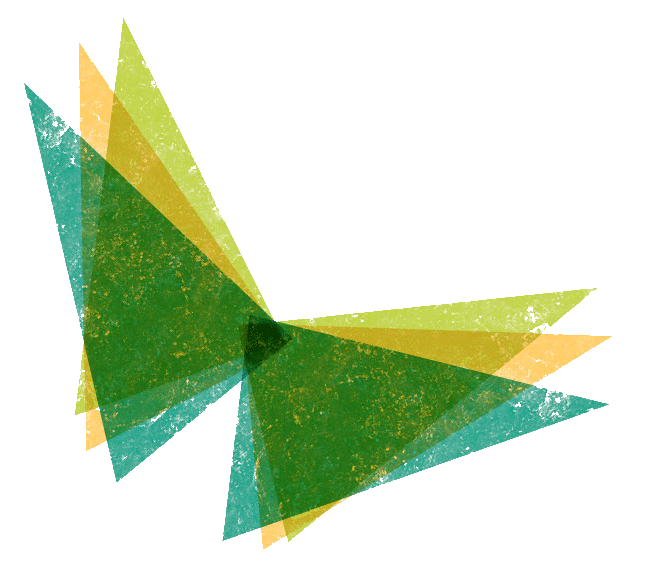 	 betreuung im schulalter	 ferienbetreuung	 übertritt kita betreuung im schulalter änderungen	 betreuung	 adresse	 ……………………………..bestätigung der anmeldung Ich bestätige / wir bestätigen die Richtigkeit aller Angaben und die Kenntnisnahme der Tarifordnung und des Reglements. Mit der beidseitig unterzeichneten Anmeldung beginntdas Vertragsverhältnis..anmeldung ferienbetreuung für schulkinder So machen die freien Tage doppelt Spass!Während den Betriebsferien vom 24.12.2021 ab 13.00 Uhr bis 31.12.2021 findet keine Betreuung statt.stiftung papilio.Toni Arnold, Bereichsleitung .familie, 041 874 13 15, toni.arnold@stiftung-papilio.ch.personalien der erziehungsberechtigten.personalien der erziehungsberechtigten.personalien der erziehungsberechtigten.personalien der erziehungsberechtigtenPerson 1	Person 1	Person 2	Person 2	Anrede	 Frau	 HerrAnrede	 Frau	 HerrAnrede	 Frau	 HerrAnrede	 Frau	 HerrNameNameVornameVornameAdresseAdressePLZ, OrtPLZ, OrtGeburtsdatumGeburtsdatumTelefon PTelefon PTelefon GTelefon GHandyHandyMailMailDatumPerson 1 UnterschriftPerson 2 UnterschriftDatumstiftung papilio.Toni Arnold, Bereichsleiter .familie.personalien kind .betreuung während schultagenMo Di Mi Do FrNameE1 Früher Morgen06.00 – 08.00 UhrVornameE2 Mittagstisch11.45 – 13.00 UhrGeburtsdatumE3 Früher Nachmittag 13.00 – 15.00 Uhr männlich weiblichE4 Später Nachmittag15.00 – 19.00 UhrBesucht Schule/KG AltdorfJa		Nein	Hausaufgaben15.00 Uhr--Betreuung /Änderung abHausaufgaben16.00 Uhr--Herbstferien 2021Herbstferien 2021Herbstferien 2021Anmeldefrist 23.08.2021Anmeldefrist 23.08.2021Anmeldefrist 23.08.2021Anmeldefrist 23.08.2021Anmeldefrist 23.08.2021Anmeldefrist 23.08.2021Anmeldefrist 23.08.2021Woche 4004. Okt. – 08. Okt.04. Okt. – 08. Okt.04. Okt. – 08. Okt.MoMoDiMiDoFrWoche 4111. Okt. – 15. Okt.11. Okt. – 15. Okt.11. Okt. – 15. Okt.MoMoDiMiDoFrWeihnachtsferien 2021/22Weihnachtsferien 2021/22Weihnachtsferien 2021/22Anmeldefrist 02.11.2021Anmeldefrist 02.11.2021Anmeldefrist 02.11.2021Anmeldefrist 02.11.2021Anmeldefrist 02.11.2021Anmeldefrist 02.11.2021Anmeldefrist 02.11.2021Woche 5224. Dez. (6.00-13.00)24. Dez. (6.00-13.00)24. Dez. (6.00-13.00)FrWoche 103. Jan. – 05. Jan. 2203. Jan. – 05. Jan. 2203. Jan. – 05. Jan. 22MoMoDiMiFrBrückentage 2022Brückentage 2022Brückentage 2022Brückentage 2022Brückentage 2022Brückentage 2022Brückentage 2022Brückentage 2022Brückentage 2022Brückentage 2022Tag07. Jan. 22FrAnmeldefrist 06.12.2021Anmeldefrist 06.12.2021Anmeldefrist 06.12.2021Anmeldefrist 06.12.2021